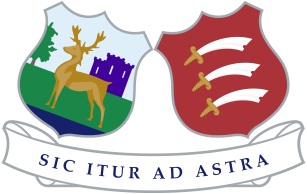 Enquiries & commentsAny enquiries and comments about this publication may be made to: Telephone: 01279 654127      | e-mail:  admin@hertsandessex.herts.sch.ukAddress: Warwick Road, Bishop’s Stortford, Hertfordshire, CM23 5NJAimThis policy aims to ensure that the school complies with current equality legislation, (Equality Act 2010).  The school recognises that it has to make special efforts to ensure that all groups, including those with protected characteristics, prosper at Herts & Essex.  This policy covers practice across the nine protected characteristics identified by the Equality Act and listed below, and is applicable to both staff and students:AgeDisabilityGender re-assignmentMarriage and civil partnershipPregnancy and maternityRaceReligion or beliefSexSexual orientation1  AgeWe will ensure that no member of the school community is treated less favourably in any procedures, practices or aspects of service delivery because of their age, nor will discrimination or harassment of people based on their age be tolerated.As an 11-18 school, we aim to provide all-round education for our students providing academic and personal development appropriate to the age group concerned.As an employer, we do not recruit or retain staff on the basis of age.2  DisabilityWe will ensure that no member of the school community is treated less favourably in any procedures, practices or aspects of service delivery because of a disability, nor will discrimination or harassment of people based on their disability be tolerated.Our school welcomes all students and staff without prejudice, and as such caters for a range of student and staff disability.  With regards to student provision, please refer to the school’s Special Educational Needs Policy.All instances of disability discrimination will be recorded through a central log monitored by a member of the senior leadership team, and appropriate action will be taken where necessary.The school recognises it has a duty to make reasonable adjustments to prevent a disabled person from being placed at a substantial disadvantage by any physical feature of the premises, or by any provision, criterion or practice of the school.  Provision is made through occupational health referral for staff who need additional support.Protection is also extended to those who are perceived to be disabled, are associated with disabled people or have additional duties because they provide care for a disabled person.3  Gender Re-assignmentWe will ensure that no transgender member of the school community is treated less favourably in any procedures, practices or aspects of service delivery, nor will discrimination or harassment of people based on their gender be tolerated.  The needs of transitioning students are catered for and such students are supported through this process.  4  Marriage and civil partnershipWe will ensure that no member of the school community is treated less favourably in any procedures, practices or aspects of service delivery, because of their marital or civil partnership status, nor will discrimination or harassment of people based on their marital or civil partnership status be tolerated.5  RaceWe will ensure that no member of the school community is treated less favourably in any procedures, practices or aspects of service delivery, because of their race, nor will discrimination or harassment of people based on race be tolerated.  We strive to ensure that the culture and ethos of the school are such that, whatever the heritage and origins of members of the school community, everyone treats each another with respect and is equally valued.Specifically Herts & Essex recognises:	the need for everyone to be able to study or work in an inclusive environment which not only encourages a respect for diversity, but values the additional breadth which such diversity brings to the educational experience for all stakeholders	that minority ethnic groups include Gypsy Travellers, Refugees and Asylum-seekers and less visible minority groups, eg those of Irish or Polish background	the important contribution immigrants and their descendants have made to Britain	the importance of global citizenship	the importance of strong home/school and wider community linksThe school actively discourages racial intolerance and deals formally with any issue of racial abuse or stereotyping.  6  Pregnancy and maternityWe will ensure that no member of the school community is treated less favourably in any procedures, practices or aspects of service delivery because she is pregnant, on maternity leave or is breastfeeding.  Discrimination or harassment of women on this basis will not be tolerated.7  Religious BeliefsWe will ensure that no member of the school community is treated less favourably in any procedures, practices or aspects of service delivery because of their religious beliefs, nor will discrimination or harassment of people based on their religious beliefs be tolerated.  The right of both students and staff to hold religious beliefs is upheld and a tolerance of different views and religious requirements are accommodated by the school.  8  Sex (and Gender)The school acknowledges the difference between gender and sex, and will regard both as protected characteristics.We will ensure that no member of the school community is treated less favourably in any procedures, practices or aspects of service delivery on account of their sex or gender, nor will discrimination or harassment of people based on their sex or gender be tolerated.As a single sex school our admission arrangements allow selection at age 11 on the basis of female gender.  There is much research which supports the positive effects of teaching girls in a single sex environment up to the age of 16.  The school takes advantage of this in terms of devising teaching and learning strategies as well as being in a position to develop positive attitudes in young people by challenging stereotypes and promoting positive role models.  We ensure students make choices during their time at school based on a wide range of future career options.  We continue to monitor the performance of students of any sex or gender in the Sixth Form, ensuring that students are not disadvantaged on account of their sex or gender.As an employer, we recruit solely on the basis of qualification, experience and personality, not sex or gender.  There are exceptions to this rule when there is a specific need for one gender, eg specialist Teaching Assistants.In supporting staff at Herts & Essex, we ensure that appropriate measures are taken regardless of sex or gender and that career development focuses on the person and not their sex or gender.9  Sexual orientationWe will ensure that no member of the school community is treated less favourably in any procedures, practices or aspects of service delivery on account of their sexual orientation, nor will discrimination or harassment of people based on their sexual orientation be tolerated.As an employer, we recruit solely on the basis of qualification, experience and personality, not sexual orientation.  In supporting staff at Herts & Essex, we ensure that appropriate measures are taken regardless of sexual orientation and that career development focuses on the person and not their sexual orientation.Whilst the majority of students and staff live within heterosexual family units, the school promotes tolerance and understanding of same-sex relationships.  Discrimination by Association or by PerceptionThe school will not tolerate any form of discrimination whether it be direct, indirect, by association or by perception.  Any member of staff found to be discriminating on any of the nine protected characteristics may be subject to an investigation and potential disciplinary action in accordance with the school’s Disciplinary Policy.Roles and Responsibilities of the Headteacher, other Staff and GovernorsThe Headteacher will ensure that a school culture and ethos are established, maintained and developed which:celebrate diversity, equality and achievementpromote high expectations and positive attitudes towards all nine protected characteristicslisten to, and involve students, parents/carers and staffcommunicate behaviour expectationsensure that the school welcomes applications for school places and jobs from all sections of the community ensure that stereotypes relating to protected characteristics are challengedensure that every student and member of staff is valued as an individual, irrespective of any protected characteristicensure that incidents are reported, analysed, addressed swiftly and effectively and reported on as requiredensure that all instances of discrimination are recorded through a central log monitored by a member of the senior leadership teamGovernors and the senior leadership team will monitor equality across the nine protected characteristics to ensure school policies and practice do not discriminate, directly or indirectly, against any adult or student in the school; that the school is accessible to all; and that positive role models and a wider perspective will strengthen the school.The staff will actively implement this policy and support the monitoring of impact.Arrangements for Monitoring and EvaluationThe Governing Body will monitor the pattern and frequency of equality related incidents.  It will receive reports from the Headteacher and staff that enable evaluation of the relevance of provision for dealing with equality related incidents, defined as any incident which is perceived by the victim or any other person to contravene this policy.  Cases of particular concern will be brought to governors on an ad hoc basis.The Hertfordshire & Essex High School and its Governing Body are committed to ensuring consistency of treatment and fairness, and will abide by all relevant equality legislation.Policy Title Equality PolicyAuthor(s)Ann MacRaeCommittee ResponsiblePersonnelGovernor LinkIrene GrahamDate approved by Committee6 June 2016Date approved by Full Governing Body12 July 2016Review DateAs required/every 3 years